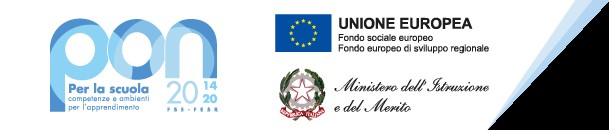 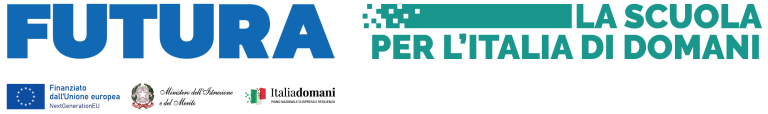 DELEGA a ritirare gli alunni al termine delle lezioni giornaliereI SOTTOSCRITTI GENITORI DI (Nome e  Cognome del bambino) ________________________________________Genitore 1 (Nome e Cognome)_________________________________________________________________________
Genitore 2 (Nome e Cognome)_________________________________________________________________________della Sezione  ________ della scuola  statale  dell’infanzia :  BORGARELLO             FIOCCARDO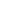 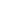 consapevoli degli obblighi di vigilanza sui minori, nell’impossibilità di provvedere personalmente ad assumere la predetta sorveglianza al termine giornaliero delle lezioni, delegano le persone maggiorenni di seguito elencate a provvedere sull’alunno/a sopra indicato all’uscita dell’edificio scolastico. Dichiariamo di aver istruito le persone da noi delegate sulla necessità di esibire, ove richiesto, un documento d’identità; tale delega è operativa sino a atto scritto di revoca.Altri delegati possono essere aggiunte sul retro del foglioIl sottoscritto, consapevole delle conseguenze amministrative e penali per chi rilasci dichiarazione non corrispondenti a verità, ai sensi del DPR 245/2000, dichiara di aver effettuato la scelta/richiesta in osservanza delle disposizioni sulla responsabilità genitoriale di cui agli artt. 316, 337 ter e 337 quater del codice civile, che richiedono il consenso di entrambi i genitori
Torino, ……………………..							Firma di entrambi i genitori									    …………………………………………..									    …...……………………………………..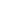 COGNOME E NOME DEL DELEGATON. DOCUMENTO D’IDENTITA’ Copia del documento del delegato dovrà essere allegata e consegnata in segreteria